The Rights and Limitations of Students & Teachers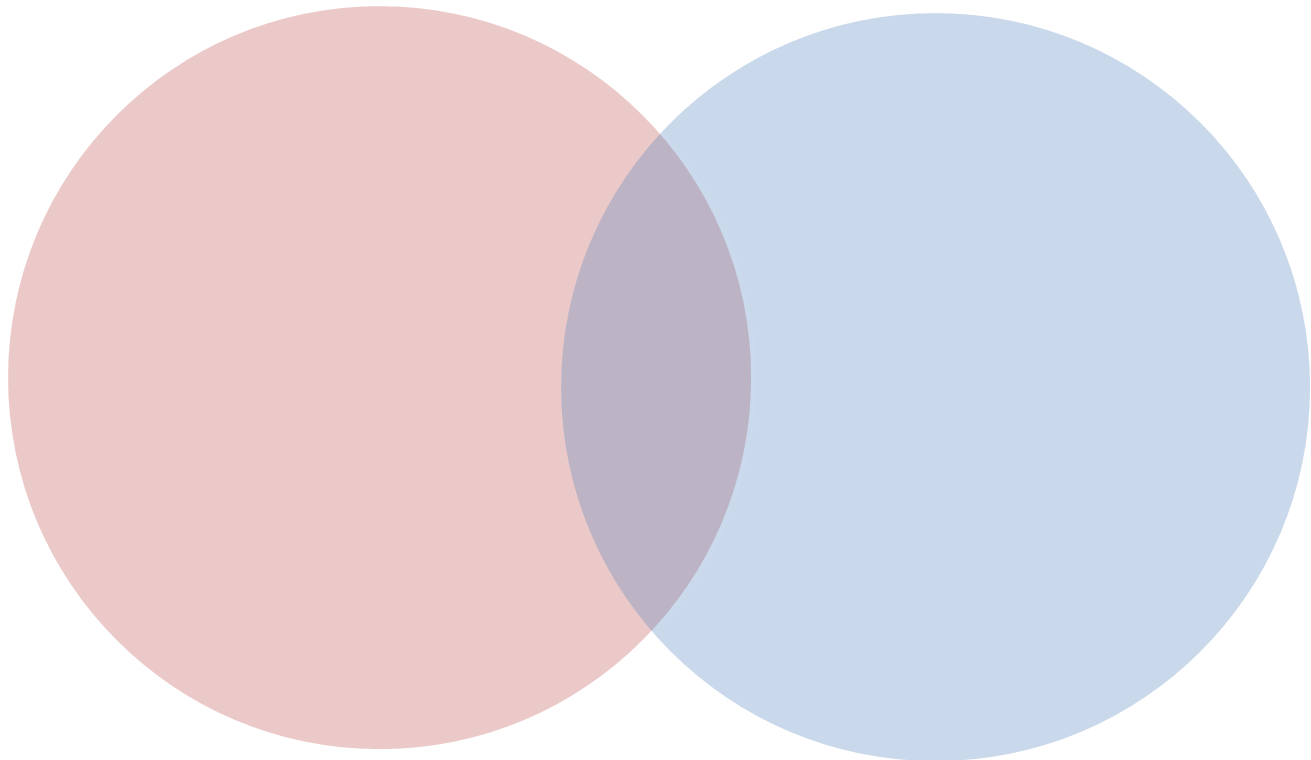 